Scheme of poster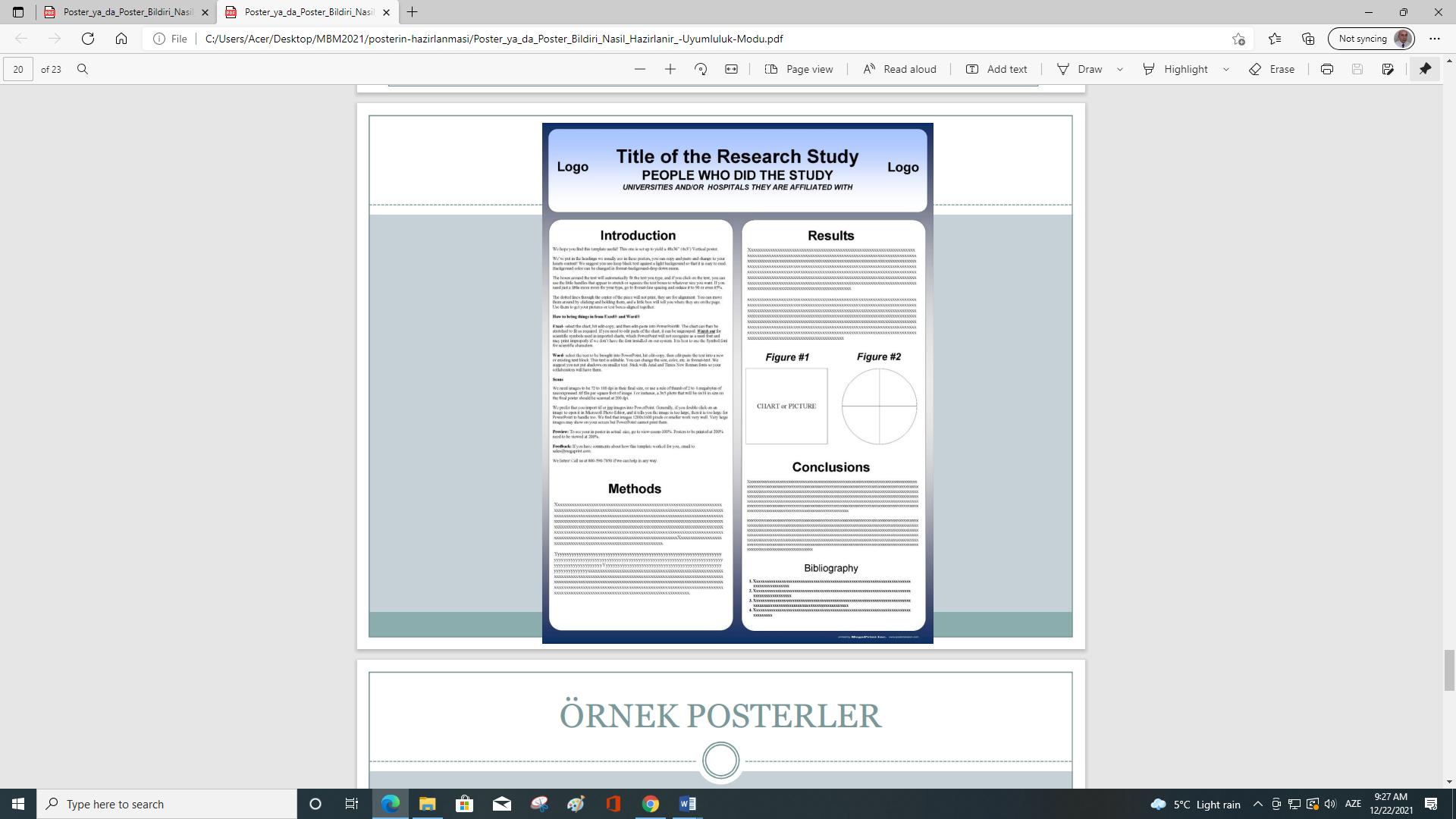 Affillations’s logo                                        Conferecence logo                      Poster’s titleAuthors, affilations, addressAffillations’s logo                                        Conferecence logo                      Poster’s titleAuthors, affilations, addressAffillations’s logo                                        Conferecence logo                      Poster’s titleAuthors, affilations, addressAffillations’s logo                                        Conferecence logo                      Poster’s titleAuthors, affilations, addressAffillations’s logo                                        Conferecence logo                      Poster’s titleAuthors, affilations, addressİntroduction 1MethodMaterials3Discussion5The purpose of the study2Results4SourcesLiteraturs6Datas of author: e-mail, mobile phone and etc. Datas of author: e-mail, mobile phone and etc. Datas of author: e-mail, mobile phone and etc. Datas of author: e-mail, mobile phone and etc. Datas of author: e-mail, mobile phone and etc. 